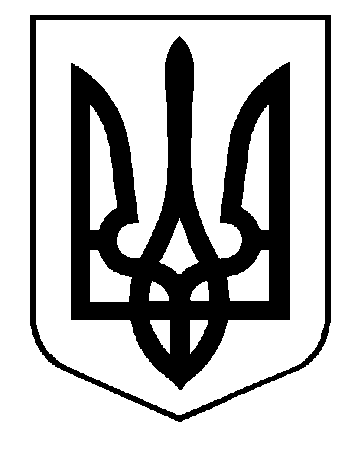 Власівська загальноосвітня школа І-ІІ ступенівНововодолазької районної ради Харківської областіНАКАЗ31.08.2016                                                              № 68Про структуру методичної роботиу 2016/2017 навчальному роціЗ метою кадрового та науково-методичного забезпечення навчально-виховного процесу, створення організаційних умов для безперервного вдосконалення фахової освіти і кваліфікації педагогічних  працівників,  проведення системних методичних заходів, спрямованих на розвиток творчих можливостей педагогів, виявлення перспективного педагогічного досвіду, самоосвіти вчителя, вивчення та впровадження в практику інтерактивних технологій та системНАКАЗУЮ:1.Продовжити роботу над методичною темою школи «Формування мотивації навчально-виховної діяльності учнів через впровадження інноваційних форм і методів навчання».2.      Структуру методичної роботи побудовати  в такий спосіб:педагогічна рада;методичне об’єднання класних керівників;методичне об’єднання вчителів початкових класів;семінари для вчителів.3.Призначити:3.1. Керівником ШМО класних керівників Ріпку Т.П.3.2. Керівником ШМО вчителів початкових класів Лук’янченко І.О..3.3. Відповідальним за проведення семінарів Немашкало Н.О..4. Ріпці Т.П., Лук’янченко І.О., Немашкало Н.О.:4. 1. Скласти плани проведення засідань ШМО  та семінарів для вчителів 4.2. Визначити форми роботи над методичною темою школи.5. Контроль за виконанням наказу залишаю за собою.Директор школи                         З.В. МироненкоЗ наказом ознайомлені:Волох Т.М.Горбатенко С.А.Дацько А.А.Заріченець О.М.Зубкова В.І.Євдокименко Л.В.Лук’янченко І.О.Мотика О.О.Немашкало Н.О.Персій Н.Б.Ріпка Т.П.Шило І.С.